MARCHE PUBLICBORDEREAU DES PRIX UNITAIRES
APPEL D’OFFRES AO n° 2024-01-MGT-DPAMObjet du marché :Développement informatique sur le téléservice « REVATUA »Lot n° 2 : Prestations de programmation informatiqueDocument BPU-AO n° 2024-01-MGT-DPAMMars 2024Le bordereau des prix unitaires est fourni en fonction des prestations qui seront réalisées, dans le tableau ci-après.Les prix sont réputés : (i) être établis en valeur de main d’œuvre du présent marché ; (ii) avoir été appréhendés en fonction des difficultés du marché, telles qu’exposées dans le dossier de consultation.Soit un coût unitaire hors TVA de l’unité d’œuvre de (en lettres) : ………………………………………
......................................................................................................................................................................Fait à ………...…………………, le ………...………………le fournisseur doit apporter ici de sa main les mots :« lu et approuvé », dater et signer  avec le tampon de l’entreprise.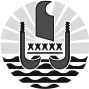 MINISTERE DES GRANDS TRAVAUX,
DE L’EQUIPEMENT,
en charge des transports aériens, terrestres et maritimesDIRECTION POLYNESIENNEDES AFFAIRES MARITIMESActivité de l’intervenantUnité d’œuvre Prix unitaire hors taxesPrestations de programmation informatique sur le téléservice
« REVATUA »Programmation informatique au cours d’un sprint de deux (2) semaines
F CFP